The Gunn Salute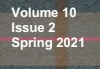 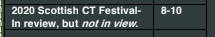 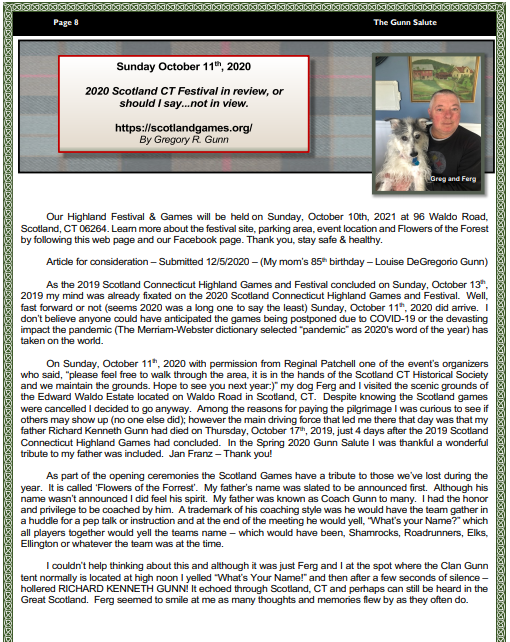 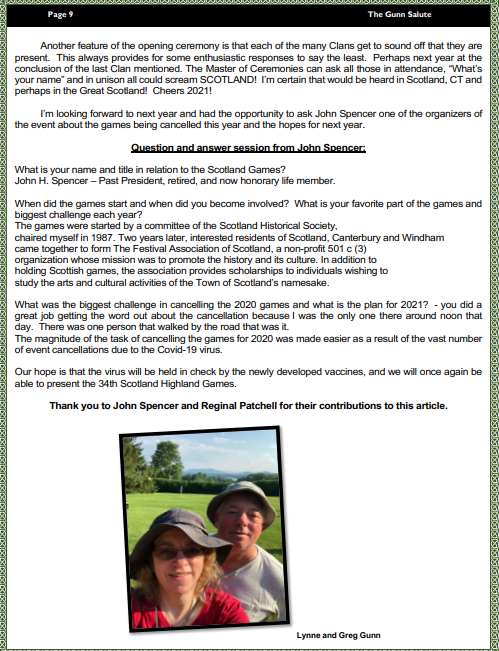 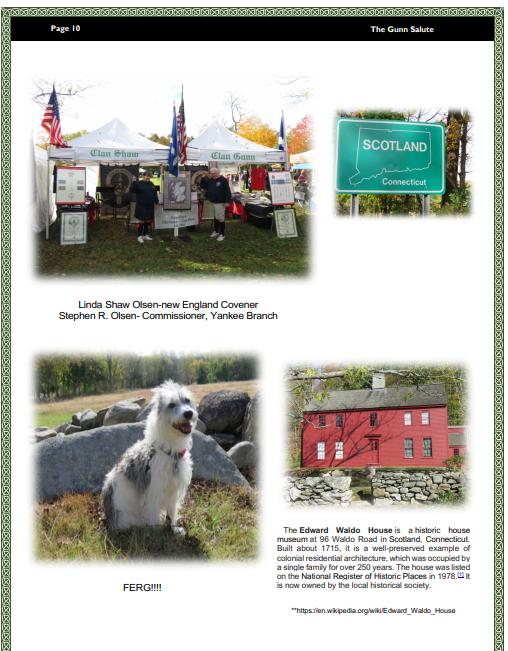 